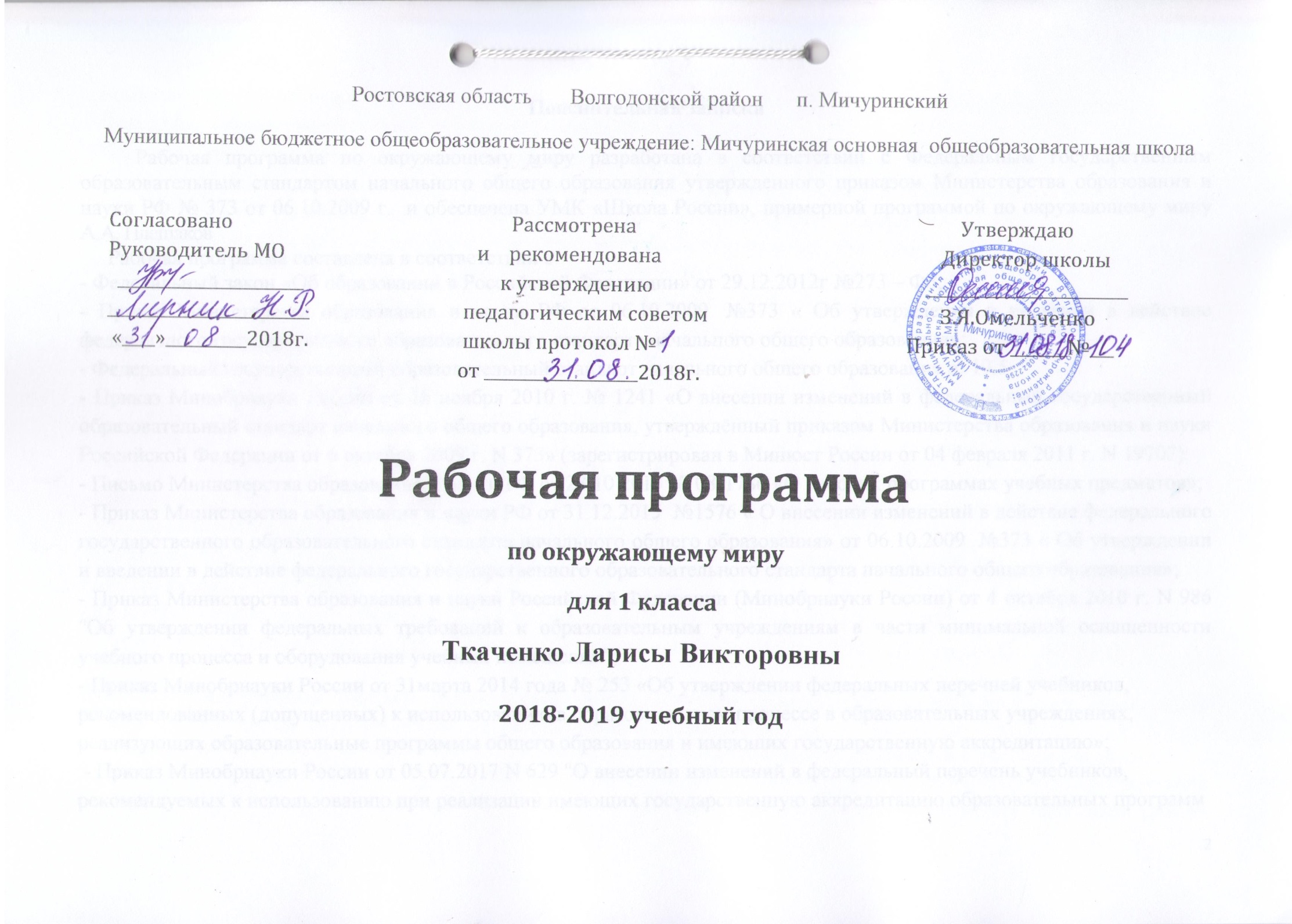 Пояснительная запискаРабочая программа по окружающему миру разработана в соответствии с Федеральным государственным образовательным стандартом начального общего образования утвержденного приказом Министерства образования и науки РФ № 373 от 06.10.2009 г.  и обеспечена УМК «Школа России», примерной программой по окружающему миру А.А. Плешаков Рабочая программа составлена в соответствии с: - Федеральный закон «Об образовании в Российской Федерации» от 29.12.2012г №273 – ФЗ;- Приказ Министерства образования и науки РФ от 06.10.2009  №373 « Об утверждении и введении в действие федерального государственного образовательного стандарта начального общего образования»;- Федеральный государственный образовательный стандарт начального общего образования п. 19.5;- Приказ Минобрнауки России от 26 ноября . № 1241 «О внесении изменений в федеральный государственный образовательный стандарт начального общего образования, утверждённый приказом Министерства образования и науки Российской Федерации от 6 октября . N 373» (зарегистрирован в Минюст России от 04 февраля . N 19707);- Письмо Министерства образования и науки РФ от 28.10 2015 № 08-1786 «О рабочих программах учебных предметов»;- Приказ Министерства образования и науки РФ от 31.12.2015  №1576 « О внесении изменений в действие федерального государственного образовательного стандарта начального общего образования» от 06.10.2009  №373 « Об утверждении и введении в действие федерального государственного образовательного стандарта начального общего образования»;- Приказ Министерства образования и науки Российской Федерации (Минобрнауки России) от 4 октября 2010 г. N 986 "Об утверждении федеральных требований к образовательным учреждениям в части минимальной оснащенности учебного процесса и оборудования учебных помещений";- Приказ Минобрнауки России от 31марта 2014 года № 253 «Об утверждении федеральных перечней учебников, рекомендованных (допущенных) к использованию в образовательном процессе в образовательных учреждениях, реализующих образовательные программы общего образования и имеющих государственную аккредитацию»; - Приказ Минобрнауки России от 05.07.2017 N 629 "О внесении изменений в федеральный перечень учебников, рекомендуемых к использованию при реализации имеющих государственную аккредитацию образовательных программ начального общего, основного общего, среднего общего образования, утвержденный приказом Министерства образования и науки Российской Федерации от 31 марта 2014 г. N 253";- Постановление Главного государственного санитарного врача РФ «Об утверждении СанПиН 2.4.2.2821-10 Санитарно-эпидемиологические требования к условиям и организации обучения в общеобразовательных учреждениях» от 29.12.2010 г. № 189 (зарегистрировано в Минюст России 03.03.2011, регистрационный номер 19993); -Федеральный базисный учебный план для образовательных учреждений РФ, реализующих программы общего образования, утвержденного приказом Минобразования России №1312 от 09.03.2004 г.;- Письмо Минобразования Ростовской области от 25.04.2018 №24/4.1-5705 «Примерный недельный учебный план общеобразовательных организаций Ростовской области на уровне начального общего (1-4);- Учебный план МБОУ: Мичуринская ООШ на 2018-2019 учебный год, приказ №104 от31.08.2018год;- Основная образовательная программа начального общего образования МБОУ: Мичуринская ООШ на 2018-2019 учебный год,  утвержденной приказом директора школы №104 от31.08.2018год;- Устав школы (п.3) МБОУ: Мичуринская  ООШ Протокол №1 от 20.02.2017.Утвержден приказом Отдела образования администрации Волгодонского района приказ №65 от 21.02.2017;- Приложение 5.7 к Приказу №104 от 01.08.16г «О рабочих программах, учебных курсах, предметах, дисциплин»;- Учебно-методического комплекса УМК «Школа России»; -Положение МБОУ: Мичуринская ООШ приказ №193 от 30.12.2013 «О разработке и утверждении рабочих программ по учебным курсам и предметам; - Лицензия на право ведения образовательной деятельности: серия 61 № 001159 от 13.03.2012;- Свидетельство о государственной аккредитации: регистрационный №1665 от 17.04.2012 Серия – ОП №025593.В соответствии с учебным планом и графиком календарем МБОУ: Мичуринская ООШ на 2018-2019 учебный год общее количество часов по предмету составляет 63  часа. (2 часа в неделю)Данная рабочая программа является гибкой и позволяет вносить изменения в ходе реализации в учебном процессе.В связи с тем, что 8.03.19, 2.05.19, 3.05.19, 9.05.19г. 10.05.19 являются официальными Государственными праздниками, то темы уроков, выпавшие в эти числа, будут реализованы за счет уплотнения материала уроков итогового повторения и за счет резервного учебного времени. Внесение в программу резерва дала возможность перераспределить программный материал в связи с праздничными днями.Изучение курса «Окружающий мир» в начальной школе направлено на достижение следующих целей:— формирование целостной картины мира и осознание места в нём человека на основе единства рационально-научного познания и эмоционально-ценностного осмысления ребёнком личного опыта общения с людьми и природой;— духовно-нравственное развитие и воспитание личности гражданина России в условиях культурного и конфессионального многообразия российского общества.Основными задачами реализации содержания курса являются:1) формирование уважительного отношения к семье, населённому пункту, региону, в котором проживают дети, к России, её природе и культуре, истории и современной жизни;2) осознание ребёнком ценности, целостности и многообразия окружающего мира, своего места в нём;3) формирование модели безопасного поведения в условиях повседневной жизни и в различных опасных и чрезвычайных ситуациях;4) формирование психологической культуры и компетенции для обеспечения эффективного и безопасного взаимодействия в социуме.Планируемые результаты освоения учебного предметаЛИЧНОСТНЫЕ    РЕЗУЛЬТАТЫУ обучающегося будут сформированы:•	первичное представление о гражданской идентичности в форме осознания «Я» как юного гражданина России, одновременно осознающего свою принадлежность к определённому этносу; •	умение использовать позитивную лексику, передающую положительные чувства в отношении своей Родины; •	первичное представление о ценностях многонационального российского общества (образ Родины как семьи разных народов, образ Москвы как духовной ценности, важной для разных народов); •	ценностные представления о своей семье и своей малой родине; •	первичные представления об изменении человека и окружающего мира с течением времени, овладение первоначальными навыками адаптации в изменяющемся мире на основе представлений о развитии техники, в том числе электронной; •	представление о новой социальной роли ученика, правилах школьной жизни (быть готовым к уроку, бережно относиться к школьным принадлежностям — учебнику, рабочей тетради и др.);•	положительное отношение к школе и учебной деятельности; •	первичное представление о личной ответственности за свои поступки через бережное отношение к природе и окружающему миру в целом*; •	эстетические чувства, впечатления от восприятия предметов и явлений окружающего мира; •	этические чувства, эмоционально-нравственная отзывчивость на основе взаимодействия с другими людьми и с природой, доброжелательное отношение к сверстникам, стремление прислушиваться к мнению одноклассников; •	потребность сотрудничества со взрослыми и сверстниками на основе взаимодействия при выполнении совместных заданий; •	первоначальная установка на безопасный, здоровый образ жизни через выявление потенциальной опасности окружающих предметов, знакомство с правилами безопасности в быту, при переходе улицы, в транспорте, осознание важности правильной подготовки ко сну, правильного питания, выполнения гигиенических процедур; •	бережное отношение к материальным и духовным ценностям через знакомство с трудом людей разных профессий. МЕТАПРЕДМЕТНЫЕ РЕЗУЛЬТАТЫРегулятивныеОбучающийся научится:•	понимать и принимать учебную задачу, сформулированную учителем; •	сохранять учебную задачу урока (воспроизводить её в ходе урока по просьбе учителя); •	выделять из темы урока известные знания и умения; •	планировать своё высказывание (продумывать, что сказать вначале, а что — потом); •	планировать свои действия на отдельных этапах урока (целеполагание, проблемная ситуация, работа с информацией и пр. по усмотрению учителя); •	сверять выполнение работы по алгоритму, данному в учебнике или рабочей тетради; •	осуществлять контроль, коррекцию и оценку результатов своей деятельности, используя «Странички для самопроверки»;•	фиксировать в конце урока удовлетворённость/неудовлетворённость своей работой на уроке (с помощью средств, предложенных учителем), позитивно относиться к своим успехам/неуспехам. Познавательные Обучающийся научится: •	понимать и толковать условные знаки и символы, используемые в учебнике для передачи информации (условные обозначения, выделения цветом, оформление в рамки и пр.); •	находить и выделять под руководством учителя необходимую информацию из текстов, иллюстраций, в учебных пособиях и пр.; •	понимать схемы учебника, передавая содержание схемы в словесной форме; •	понимать содержание текста, интерпретировать смысл, применять полученную информацию при выполнении заданий учебника, рабочей тетради или предложенных учителем; •	анализировать объекты окружающего мира с выделением отличительных признаков; •	проводить сравнение и классификацию объектов по заданным критериям; •	устанавливать элементарные причинно-следственные связи; •	строить рассуждение (или доказательство своей точки зрения) по теме урока в соответствии с возрастными нормами;•	проявлять индивидуальные творческие способности при выполнении рисунков, схем, подготовке сообщений и пр.; •	располагать рассматриваемые объекты, события и явления на шкале относительного времени «раньше — теперь». КоммуникативныеОбучающийся научится:•	включаться в диалог с учителем и сверстниками; •	формулировать ответы на вопросы; •	слушать партнёра по общению (деятельности), не перебивать, не обрывать на полуслове, вникать в смысл того, о чём говорит собеседник; •	договариваться и приходить к общему решению; •	излагать своё мнение и аргументировать свою точку зрения; •	интегрироваться в группу сверстников, проявлять стремление ладить с собеседниками, не демонстрировать превосходство над другими, вежливо общаться; •	признавать свои ошибки, озвучивать их, соглашаться, если на ошибки указывают другие; •	употреблять вежливые слова в случае неправоты «Извини, пожалуйста», «Прости, я не хотел тебя обидеть», «Спасибо за замечание, я его обязательно учту» и др.;•	понимать и принимать совместно со сверстниками задачу групповой работы (работы в паре), распределять функции в группе (паре) при выполнении заданий; •	строить монологическое высказывание, владеть диалогической формой речи (с учётом возрастных особенностей, норм); •	готовить небольшие сообщения с помощью взрослых (родителей, воспитателя ГПД и пр.) по теме проекта. ПРЕДМЕТНЫЕ РЕЗУЛЬТАТЫОбучающийся научится:•	правильно называть родную страну, родной город, село (малую родину); •	различать флаг и герб России; •	узнавать некоторые достопримечательности столицы; •	называть по именам, отчествам и фамилиям членов своей семьи; •	проводить наблюдения в окружающем мире с помощью взрослого; •	проводить опыты с водой, снегом и льдом; •	различать изученные объекты природы (камни, растения, животных, созвездия); •	различать овощи и фрукты; •	определять с помощью атласа-определителя растения и животных; •	описывать по плану дерево, рыбу, птицу, своего домашнего питомца (кошку, собаку); •	сравнивать растения, животных, относить их к определённым группам; •	сравнивать реку и море; •	использовать глобус для знакомства с формой нашей планеты; •	находить на глобусе холодные и жаркие районы; •	различать животных холодных и жарких районов; •	изготавливать модели Солнца, звёзд, созвездий, Луны; •	различать прошлое, настоящее и будущее; •	называть дни недели и времена года в правильной последовательности; •	соотносить времена года и месяцы; •	находить некоторые взаимосвязи в окружающем мире; •	объяснять причины возникновения дождя и ветра; •	перечислять цвета радуги в правильной последовательности; •	ухаживать за комнатными растениями, животными живого уголка; •	мастерить простейшие кормушки и подкармливать птиц; •	раздельно собирать мусор в быту; •	соблюдать правила поведения в природе; •	правильно готовиться ко сну, чистить зубы и мыть руки; •	подбирать одежду для разных случаев; •	правильно обращаться с электричеством и электроприборами; •	правильно переходить улицу; •	соблюдать правила безопасной езды на велосипеде; •	различать виды транспорта;            соблюдать правила безопасности в транспортеСодержание учебного предметаЗадавайте вопросы! (1ч)Знакомство с учебником и учебными пособиями (рабочей тетрадью, сборником тестов, атласом-определителем «От земли до неба», книгами для чтения «Зелёные страницы» и «Великан на поляне»). Знакомство с постоянными персонажами учебника — Муравьем Вопросиком и Мудрой ЧерепахойРаздел «Что и кто?» (20 ч)Что такое Родина?Знакомство с целями и задачами раздела. Родина — эта наша страна Россия и наша малая родина. Первоначальные сведения о народах России, её столице, о своей малой родинеЧто мы знаем о народах России?Многонациональный характер населения России; Представления об этническом типе лица и национальном костюме. Национальные праздники народов России. Основные традиционные религии. Единство народов РоссииЧто мы знаем о Москве?Москва — столица России. Достопримечательности Москвы: Кремль, Красная площадь, собор Василия Блаженного, метро, зоопарк и т. д. Жизнь москвичей — наших сверстниковПроект «Моя малая Родина»Подготовка к выполнению проекта: знакомство с материалами учебника, распределение заданий, обсуждение способов и сроков работыЧто у нас над головой?Дневное и ночное небо. Солнце и его форма. Звёзды и созвездия. Созвездие Большой МедведицыЧто у нас под ногами?Камни как природные объекты, разнообразие их признаков (форма, цвет, сравнительные размеры). Представление о значении камней в жизни людей. Распознавание камнейЧто общего у разных растений?Части растения (корень, стебель, листья, цветок, плод, семя). Представление о соцветияхЧто растёт на подоконнике?Наиболее распространённые комнатные растения. Зависимость внешнего вида растений от природных условий их родины. Распознавание комнатных растений в классеЧто растёт на клумбе?Наиболее распространённые растения цветника (космея, гладиолус, бархатцы, астра, петуния, календула), цветущие осенью. Распознавание растений цветникаЧто это за листья?Деревья возле школы. Листья деревьев, разнообразие их формы и осенней окраски. Распознавание деревьев по листьямЧто такое хвоинки?Лиственные и хвойные деревья. Ель и сосна — хвойные деревья. Хвоинки — видоизменённые листья. Распознавание хвойных деревьевКто такие насекомые?Насекомые как группа животных. Главный признак насекомых — шесть ног. Разнообразие насекомыхКто такие рыбы?Рыбы — водные животные, тело которых (у большинства) покрыто чешуёй. Морские и речные рыбыКто такие птицы?Знакомство с птицами как одной из групп животных. Перья — главный признак птиц. Первоначальное знакомство со строением пера птицыКто такие звери?Внешнее строение и разнообразие зверей. Основные признаки зверей: шерсть, выкармливание детёнышей молоком. Связь строения тела зверя с его образом жизниЧто окружает нас дома?Систематизация представлений детей о предметах домашнего обихода. Группировка предметов по их назначениюЧто умеет компьютер?Знакомство с компьютером, его назначением и составными частями. Роль компьютера в современной жизни. Правила безопасного обращения с нимЧто вокруг нас может быть опасным?Первоначальное знакомство с потенциально опасными окружающими предметами и транспортом. Элементарные правила дорожного движенияНа что похожа наша планета?Первоначальные сведения о форме Земли и её движении вокруг Солнца и своей оси. Глобус — модель ЗемлиПроверим себя и оценим свои достижения по разделу «Что и кто?» Презентация проекта «Моя малая Родина»Проверка знаний и умений. Представление результатов проектной деятельности. Формирование адекватной оценки своих достиженийРаздел «Как, откуда и куда?» (12 ч)Как живёт семья? Проект «Моя семья»Знакомство с целями и задачами раздела. Семья — это самые близкие люди. Что объединяет членов семьи. Имена, отчества и фамилии членов семьи. Жизнь семьи. Подготовка к выполнению проекта «Моя семья»: знакомство с материалами учебника, распределение заданий, обсуждение способов и сроков работыОткуда в наш дом приходит вода и куда она уходит?Значение воды в доме. Путь воды от природных источников до жилища людей. Значение очистных сооружений для предотвращения загрязнения природных вод. Опасность использования загрязнённой воды. Очистка загрязнённой водыОткуда в наш дом приходит электричество?Значение электроприборов в жизни современного человека. Разнообразие бытовых электроприборов. Способы выработки электричества и доставки его потребителям. Правила безопасности при использовании электричества и электроприборов. Современные энергосберегающие бытовые приборыКак путешествует письмо?Разнообразие почтовых отправлений и средств доставки корреспонденции. Значение почтовой связи для общества. Знакомство с работой почты. Современные средства коммуникацииКуда текут реки?Расширение и уточнение представлений детей о реках и морях, о движении воды от истока реки до моря, о пресной и морской водеОткуда берутся снег и лёд?Снег и лёд. Исследование свойств снега и льдаКак живут растения?Растение как живой организм. Представление о жизненном цикле растения. Условия, необходимые для жизни растений. Уход за комнатными растениямиКак живут животные?Животные как живые организмы. Представление о жизненном цикле животных. Условия, необходимые для жизни животных. Уход за животными живого уголкаКак зимой помочь птицам?Птицы, зимующие в наших краях, их питание зимой. Важность заботы о зимующих птицах. Устройство кормушек и виды корма. Правила подкормки птицОткуда берётся и куда девается мусор?Источники мусора в быту. Необходимость соблюдения чистоты в доме, городе, природном окружении. Раздельный сбор мусораОткуда в снежках грязь?Источники загрязнения нашей планеты и способы защиты её от загрязнений. Распространение загрязнений в окружающей средеПроверим себя и оценим свои достижения по разделу «Как, откуда и куда?»Презентация проекта «Моя семья»Проверка знаний и умений. Представление результатов проектной деятельности. Формирование адекватной оценки своих достиженийРаздел «Где и когда?» (11ч)Когда учиться интересно?Знакомство с целями и задачами раздела. Условия интересной и успешной учебы: хорошее оснащение классного помещения, дружный коллектив класса, взаимопомощь одноклассников, доверительные отношения с учителем. Обращение к учителюПроект «Мой класс и моя школа»Подготовка к выполнению проекта: знакомство с материалами учебника, распределение заданий, обсуждение способов и сроков работыКогда придёт суббота?Время и его течение. Прошлое, настоящее и будущее. Последовательность дней неделиКогда наступит лето?Последовательность смены времён года и месяцев в нём. Названия осенних, зимних, весенних и летних месяцев. Зависимость природных явлений от смены времён годаГде живут белые медведи?Холодные районы Земли: Северный Ледовитый океан и Антарктида. Животный мир холодных районовГде живут слоны?Жаркие районы Земли: саванна и тропический лес. Животный мир жарких районовГде зимуют птицы?Зимующие и перелётные птицы. Места зимовок перелётных птиц. Исследование учёными маршрутов перелёта птиц. Причины, заставляющие птиц улетать на зимуКогда появилась одежда?История появления одежды и развития моды. Зависимость типа одежды от погодных условий, национальных традиций и её назначения (деловая, спортивная, рабочая, домашняя, праздничная, военная)Когда изобрели велосипед?История появления и усовершенствования велосипеда. Устройство велосипеда, разнообразие современных моделей (прогулочный, гоночный, тандем, детский трёхколёсный). Правила дорожного движения и безопасности при езде на велосипедеКогда мы станем взрослыми?Отличие жизни взрослого человека от жизни ребёнка. Необходимость выбора профессии, целевых установок на будущее. Ответственность человека за состояние окружающего мираПроверим себя и оценим свои достижения по разделу «Где и когда?» Презентация проекта «Мой класс и моя школа»Проверка знаний и умений. Представление результатов проектной деятельности. Формирование адекватной оценки своих достиженийРаздел «Почему и зачем?» (19 ч)Почему Солнце светит днём, а звёзды ночью?Знакомство с целями и задачами раздела. Солнце — ближайшая к Земле звезда. Форма, цвет, сравнительные размеры звёзд. Созвездие ЛьваПочему Луна бывает разной?Луна — спутник Земли, её особенности. Изменение внешнего вида Луны и его причины. Способы изучения ЛуныПочему идёт дождь и дует ветер?Причины возникновения дождя и ветра. Их значение для человека, растений и животныхПочему звенит звонок?Разнообразие звуков в окружающем мире. Причина возникновения и способ распространения звуков. Необходимость беречь ушиПочему радуга разноцветная?Радуга — украшение окружающего мира. Цвета радуги. Причины возникновения радугиПочему мы любим кошек и собак?Взаимоотношения человека и его домашних питомцев (кошек и собак). Предметы ухода за домашними животными. Особенности ухода за кошкой и собакойПроект «Мои домашние питомцы»Подготовка к выполнению проекта: знакомство с материалами учебника, распределение заданий, обсуждение способов и сроков работыПочему мы не будем рвать цветы и ловить бабочек?Разнообразие цветов и бабочек. Взаимосвязь цветов и бабочек. Необходимость сохранения природного окружения человека. Правила поведения на лугуПочему в лесу мы будем соблюдать тишину?Звуки леса, их разнообразие и красота. Необходимость соблюдения тишины в лесуЗачем мы спим ночью?Значение сна в жизни человека. Правила подготовки ко сну. Как спят животные. Работа человека в ночную сменуПочему нужно есть много овощей и фруктов?Овощи и фрукты, их разнообразие и значение в питании человека. Витамины. Правила гигиены при употреблении овощей и фруктовПочему нужно чистить зубы и мыть руки?Важнейшие правила гигиены, необходимость их соблюдения. Освоение приёмов чистки зубов и мытья рукЗачем нам телефон и телевизор?Почта, телеграф, телефон — средства связи. Радио, телевидение, пресса (газеты и журналы) — средства массовой информации. ИнтернетЗачем нужны автомобили?Автомобили — наземный транспорт, их разнообразие и назначение. Знакомство с устройством автомобиля. Электромобиль — автомобиль будущегоЗачем нужны поезда?Поезда — наземный и подземный транспорт. Виды поездов в зависимости от назначения. Устройство железной дороги. Представление о развитии железнодорожного транспортаЗачем строят корабли?Корабли (суда) — водный транспорт. Виды кораблей в зависимости от назначения (пассажирские, грузовые, рыболовные, исследовательские суда, военные корабли). Устройство корабляЗачем строят самолёты?Самолёты — воздушный транспорт. Виды самолётов в зависимости от их назначения (пассажирские, грузовые, военные, спортивные). Устройство самолётаПочему в автомобиле и поезде нужно соблюдать правила безопасности?Правила безопасности в автомобиле, в поезде и на железной дороге, а также в других средствах транспорта (автобусе, троллейбусе, трамвае)Почему на корабле и в самолёте нужно соблюдать правила безопасности?Правила безопасности на водном и воздушном транспорте. Спасательные средства на корабле и в самолётеЗачем люди осваивают космос?Систематизация сведений о космосе, полученных в течение года. Освоение человеком космоса: цели полётов в космос, Ю.А. Гагарин — первый космонавт Земли, искусственные спутники Земли, космические научные станцииПочему мы часто слышим слово «экология»?Первоначальное представление об экологии. Взаимосвязи между человеком и природой. День ЗемлиПроверим себя и оценим свои достижения по разделу «Почему и зачем?» Презентация проекта «Мои домашние питомцы»Проверка знаний и умений. Представление результатов проектной деятельности. Формирование адекватной оценки своих достижений.Ресурсное обеспечение Учебная и методическая литература: Учебник «Окружающий мир» 1 класс (в 2-х частях), Москва «Просвещение», 2012 год.  Автор Плешаков А.А.Рабочая тетрадь «Окружающий мир» 1 класс (в 2-х частях), Москва «Просвещение», 2012 год. Автор А.А. Плешаков.Нормативные и инструктивно-методические материалы:Федеральный компонент государственного стандарта общего образования. Министерство образования РФПримерные программы для начальной школы Министерство Образование РФПрограмма начальная школа «Школа России» А.А. Плешаков.Учебно-методические пособие:Поурочные разработки по курсу «Окружающий мир» 1 класс к УМК А.А. Плешакова/ М.: ПросвещениеОборудование и приборы:Доска школьная, стол учительский, стул черный мягкий, стол компьютерный, парта двухместная регулируемая + 2 стула - 15 комплектов, конторка одноместная - 2 шт, принтер HP P2015, системный блок NORDER, монитор Samsung 18,5, акустические колонки, документ камера Epson, интерактивная доска Board 279, комплекс интерактивного контроля знаний, наушники закрытого типа с микрофонной гарнитурой, портативный компьютер ученика aser – 13 шт, портативный компьютер учителя, проектор короткофокусный Epson, сетевой фильтр- удлинитель, точка доступа для беспроводной локальной сети, универсальная тележка платформа, адаптер, комплект учебно-методических материалов.Методические и дидактические материалы:Комплект динамических раздаточных пособий для начальной школы по окружающему миру  - средства обратной связи (веера). Растения и животные. Дорожные знаки (2вида по 15штук) /«Экзамен»/ 2012 гКомплект динамических раздаточных пособий  со шнурком для начальной школы по окружающему миру  для контрольно – проверочных работ (шнуровка). Животные. Природа и человек. Растения и грибы / «Экзамен»/ 2012гСписок образовательных интернет – ресурсов:http://viki.rdf.ru – презентацииhttp://interneturok.ru/ru/school/okruj-mir/1-klass - видео  (Человек в окружающем мире, живая природа, природа и её сезонные изменения, животный мир)http://tapisarevskaya.rusedu.net/post/1415/75338 -  видеоуроки по окружающему мируhttp://drug12.ucoz.ru/index/okruzhajushhij_mir/0-54 - Методические и дидактические материалыhttp://www.prosv.ru/umk/perspektiva/info.aspx?ob_no=19938 - Технологические карты по окружающему мируКалендарно-тематическое планирование окружающий мир 1 класс № п/пТема урокаДатаХарактеристика основных видов деятельности обучающихся1Задавайте вопросы!06.09.18   Учащиеся осваивают первоначальные умения: задавать вопросы, вступать в учебный диалог, пользоваться условными обозначениями учебника.                                                                                                                                                                                                                                                                                                                                        Раздел «Что и кто?» (20 ч)Раздел «Что и кто?» (20 ч)Раздел «Что и кто?» (20 ч)Раздел «Что и кто?» (20 ч)2Что такое Родина?07.09.18Уметь работать с картинной картой России. Сравнивать, различать и описывать герб и флаг России3Что мы знаем о народах России?13.09.18Сравнивать лица и национальные костюмы представителей разных народов.  Работать в паре: рассказывать (по фотографиям и личным впечатлениям) о национальных праздниках.            4Что мы знаем о Москве?14.09.18Понимать учебную задачу и стремиться её выполнять. Извлекать нужную информацию из иллюстраций учебника. Узнавать достопримечательности. Работать в паре.5Проект «Моя малая Родина»20.09.18Фотографировать объекты. Находить материал, составлять рассказ.6Что у нас над головой?21.09.18Наблюдать и сравнивать небо. Моделировать форму Солнца.  7Что у нас под ногами?27.09.18 Определять образцы камней по фотографиям, рисункам. Различать гранит, кремень, известняк.8Что общего у разных растений?28.09.18Понимать учебную задачу урока и стараться её выполнить; рас-сматривать иллюстрации учебника, извлекать из них нужную информацию; работать в паре: различать цветки и соцветия, осуществлять самопроверку; отвечать на итоговые вопросы и оценивать свои достижения на уроке.9Что растёт на подоконнике?04.10.18 Наблюдать комнатные растения в школе и узнавать их по рисункам; практическая работа: определять комнатные растения с помощью атласа-определителя; приводить примеры комнатных растений; рассказывать об особенностях любимого растения.10Что растёт на клумбе?05.10.18Наблюдать растения клумбы и дачного участка и узнавать их по рисункам, практическая работа: определять растения цветника с помощью атласа-определителя; рассказывать о любимом цветке;  отвечать на итоговые вопросы и оценивать свои достижения на уроке.11Что это за листья?11.10.18Наблюдать осенние изменения окраски листьев на деревьях; узнавать листья в осеннем букете, в гербарии, на рисунках и фотографиях; срав-нивать и группировать листья по различным признакам; описывать внешний вид листьев ка-кого-либо дерева.12Что такое хвоинки?12.10.18Различать лист-венные и хвойные деревья; сравнивать ель и сосну;  описывать дерево по плану;  отвечать на итоговые вопросы и оценивать свои достижения на уроке.13Кто такие насекомые?18.10.18Сравнивать части тела различных насекомых; работать в паре: уз-навать насекомых на рисунке, определять насекомых с помощью атла-са-определителя, приводить примеры насекомых; сочинять и рас-сказывать сказочные истории  по рисункам.14Кто такие рыбы?19.10.18Работать в паре: узнавать рыб на рисунке, описывать рыбу по плану; приводить примеры речных и морских рыб с помощью атласа-определителя.15Кто такие птицы?25.10.18Работать в паре: узнавать птиц на рисунке, определять птиц с помо-щью атласа-определителя, проводить самопроверку; описывать птицу по плану; сочинять и рас-сказывать сказочную историю по рисунку; отвечать на итоговые вопросы и оценивать свои достижения на уроке.16Кто такие звери?26.10.18Рассматривать иллюстрации учебника, извлекать из них нужную информацию; работать в паре: узнавать зверей на рисунке, определять зверей с помощью атласа-определителя, проводить самопроверку; устанавливать связь между строением тела зверя и его образом жизни.17Что окружает нас дома?08.11.18Характеризовать назначение бытовых предметов; находить на рисунке предметы определённых групп; работать в паре: группировать предметы домашнего обихода; проводить взаимопроверку; приводить примеры предметов разных групп.18Что умеет компьютер?09.11.18Определять составные части компьютера; характеризовать назначение частей компьютера;сравнивать стационарный компьютер и ноутбук; рассказывать (по рисунку-схеме) о возможностях компьютера, обсуждать значение  ком-пьютера в нашей жизни; моделировать устройство компьютера; соблюдать правила безопасного обращения с компьютером.19Что вокруг нас может быть опасным?15.11.18Выявлять потенциально опасные предметы домашнего обихода;характеризовать опасность бытовых предметов; работать в паре: формулировать правила перехода улицы, проводить самопроверку;  моделировать устройство свето-фора; оценивать своё обращение с предметами домашнего обихода и поведение на дороге.20На что похожа наша планета?16.11.18Выдвигать предположения и доказывать их; использовать глобус для знакомства с формой нашей планеты; работать в паре:рассматривать рисунки-схемы и объяснять особенности движения Земли; моделировать форму Земли.21На что похожа наша планета?22.11.18Выполнять тестовые задания учебника; выступать с сообщениями, иллюстрировать их наглядными материалами; обсуждать выступления учащихся; оценивать свои достижения и достижения других учащихся.Раздел «Как, откуда и куда?» (12 ч)Раздел «Как, откуда и куда?» (12 ч)Раздел «Как, откуда и куда?» (12 ч)Раздел «Как, откуда и куда?» (12 ч)22Как живёт семья? Проект «Моя семья»23.11.18 Рассказывать о жизни семьи по рисункам учебника; называть по именам (отчествам, фамилиям) членов своей семьи; рассказывать об интересных событиях в жизни своей семьи; оценивать значение семьи для человека и общества, отбирать из семейного архива фотографии членов семьи во время значимых для семьи событий.23Откуда в наш дом приходит вода и куда она уходит?29.11.18Прослеживать по рисунку-схеме путь воды; обсуждать необходимость экономии воды; выяснять опасность употребления загрязнённой воды;практическая работа: проводить опыты, показывающие загрязнение воды и её очистку; отвечать на итоговые вопросы и оценивать свои достижения на уроке.24Откуда в наш дом приходит электричество?30.11.18Отличать электроприборы от других бытовых предметов, не ис-пользующих электричество; запомнить правила безопасности при обращении с электричеством и электроприборами; практическая работа в паре: собирать простейшую электрическую цепь; отвечать на итого-вые вопросы и оценивать свои достижения на уроке.25Как путешествует письмо?06.11.18Работать в паре: строить из раз-резных деталей схему доставки почтовых отправлений, рассказывать по схеме о путешествии письма, проводить взаимопроверку; различать почтовые отправления: письма, бандероли, посылки, открытки; отвечать на итоговые вопросы и оценивать свои достижения на уроке.26Куда текут реки?07.11.18Прослеживать по рисунку-схеме путь воды из реки в море; сравнивать реку и море; различать пресную и морс-кую воду; практическая работа в паре: рассматривать морскую соль и проводить опыт по «изготов-лению» морской воды; сочинять и рассказывать сказочную историю по рисунку;27Откуда берутся снег и лёд?13.11.18Практическая работа в группе: проводить опыты по исследованию снега и льда в соответствии с инструкциями, формулировать выводы из опытов; наблюдать форму снежинок и отображать её в рисунках; отвечать на итоговые вопросы и оценивать свои достижения на уроке.28Как живут растения?14.11.18Наблюдать за ростом и развитием растений, рассказывать о своих наблюдениях; прослеживать по рисунку-схеме этапы жизни растения;формулировать-выводы об условиях, необходимых для жизни растений; практическая работа в паре: ухаживать за комнатными растениями.29Как живут животные?20.11.18Наблюдать за жизнью животных , рассказывать о своих наблюдениях;практическая работа в паре: ухаживать за животными живого уголка;оценивать свои достижения на уроке.30Как зимой помочь птицам?21.11.18Наблюдать за жизнью птиц, рассказывать о своих наблюдениях; практическая работа в паре: ухаживать за животными живого уголка;оценивать свои достижения на уроке.31Откуда берётся и куда девается мусор?27.11.18Определять с помощью рисунков учебника источники возникновения мусора и способы его утилизации; обсуждать важность соблюдения чистоты в быту, в городе и в при-родном окружении; необходимость-раздельного сбора мусора;сочинять и рассказывать сказочную историю по рисунку. 32Откуда в снежках грязь?28.11.18 Выполнять тестовые задания учебника;выступать с подготовленными сообщениями, иллюстрировать их наглядными материалами;обсуждать выступления учащихся;оценивать свои достижения и достижения других учащихся.33Проверим себя и оценим свои достижения по разделу «Как, откуда и куда?»  10.01.19 Рассказывать о жизни семьи по рисункам учебника; называть по именам (отчествам, фамилиям) членов своей семьи; рассказывать об интересных событиях в жизни своей семьи; оценивать значение семьи для человека и общества, отбирать из семейного архива фотографии членов семьи во время значимых для семьи событий.Раздел «Где и когда?» (11ч)Раздел «Где и когда?» (11ч)Раздел «Где и когда?» (11ч)34Раздел «Где и когда?»  11.01.18Первоклассники проанализируют условия для успешной учёбы. Благоприятного климата в классе.35Проект «Мой класс и моя школа».17.01.18Проверка знаний и умений.36Когда придёт суббота?18.01.18Усвоят, что такое настоящее, прошлое и будущее.Научатся определять, кокой день недели был вчера и какой будет завтра.Знать по порядку дни недели.37Когда наступит лето?24.01.18Усвоят, в какой последовательности сменяются времена года.Научаться узнавать время года по характерным признакам.Творческое оформление ответа.38Где живут белые медведи?25.01.18Усвоят, что на Земле есть очень холодные районы.Научаться находить их на глобусе и приводить примеры животных этих районов.Находить отличия двух похожих объектов.39Где живут слоны?31.01.19Усвоят, что на Земле есть районы, где круглый год жарко.Научаться находить их на глобусе.Элементарные навыки работы с глобусом.40Где зимуют птицы?01.02.19Усвоят, что одни птицы зимуют в наших районах, а другие улетают в тёплые края.Научаться приводить примеры птиц каждой группы.Приобретут навыки бережного отношения к животному миру.41Когда появилась одежда?07.02.19Усвоят, что одежда появилась в глубокой древности и менялась с течением времени; что для каждого случая нужна подходящая одежда.Научаться подбирать одежду по размеру.Внимательно относиться к своей одежде.42Когда изобрели велосипед?08.09.19Усвоят, что детям до 14 лет нельзя кататься на велосипеде. Научаться называть и показывать части велосипеда.Повторить правила безопасной езды на велосипеде.43Когда мы станем взрослыми?21.02.19Усвоят, что человек и окружающий мир меняются.Определять профессию человека.Бережно относиться к окружающему миру.44Проверим себя и оценим свои достижения по разделу «Где и когда?» Презентация проекта «Мой класс и моя школа».22.02.19Первоклассники проанализируют условия для успешной учёбы. Благоприятного климата в классе.Раздел «Почему и зачем?» (19ч)Раздел «Почему и зачем?» (19ч)Раздел «Почему и зачем?» (19ч)Раздел «Почему и зачем?» (19ч)45Почему Солнце светит днём, а звёзды ночью?28.02.19Сопоставлять видимые и реальные размеры звёзд, в том числе и Солнца; работать в паре: моделировать форму, цвет, сравнительные размеры не-которых звёзд (Альдебаран, Ре-гул, Солнце, Сириус), проводить взаимопроверку; работать со взрослыми: наблюдать картину звёздного неба, находить на нём созвездие Льва.46Почему Луна бывает разной?01.03.19Анализировать схемы движения Луны вокруг Земли и освещения её поверхности Солнцем; формулировать выводы о причинах изменения внешнего вида Луны; работать со взрослыми: наблюдать за изменениями внешнего вида Луны.47Почему идёт дождь и дует ветер?07.03.19Наблюдать за дождями и ветром; работать в группе: рассказывать по рисунку учебника о видах дождя; отбирать из списка слов те, которые подходят для описания ветра; объяснять причины возникновения дождя и ветра; сочинять и рассказывать сказку по рисунку.48Почему звенит звонок?14.03.19Анализировать рисунок учебника и передавать голосом звуки окружающего мира; практическая работа в паре: исследовать возникновение и распространение звуков; обсуждать, почему и как следует беречь уши; осуществлять самопроверку; отвечать на итоговые вопросы и оценивать свои достижения на уроке.49Почему радуга разноцветная?15.03.19Описывать чувства, возникающие при виде радуги; называть цвета радуги по своим наблюдениям и рисунку учебника; запомнить последовательность цветов радуги с помощью мнемонического приёма;работать в паре: отображать последовательность цветов радуги с помощью цветных полосок, осуществлять взаимопроверку;сочинять и рассказывать сказочную историю по рисунку.50Почему мы любим кошек и собак?21.03.19Описывать по плану своего домашнего питомца (кошку, собаку);обсуждать наше отношение к домашним питомцам; участвовать в ролевой игре, моделирующей взаимоотношения хозяина и домашнего любимца;В ходе выполнения проекта дети с помощью взрослых учатся:наблюдать за домашним любимцем и фиксировать результаты наблюдений;составлять рассказ о своей кошке (собаке), её характере, повадках, играх; презентовать свой проект с демонстрацией фотографий (слайдов); оформлять фотовыставку.51Проект «Мои домашние питомцы».22.03.19Понимать учебную задачу  урока и стремиться её выполнять;осуществлять самопроверку, рассматривать и сравнивать рисунки учебника; отвечать на итоговые вопросы и оценивать свои достижения на уроке.    52Почему мы не будем рвать цветы и ловить бабочек?04.04.19Работать в паре: определять цветы и бабочек с помощью атласа-опре-делителя, осуществлять самопроверку; устанавливать взаимосвязь цветов и бабочек на основе информации учебника; сочинять и рассказывать сказочную историю по рисунку; отвечать на итоговые вопросы и оценивать свои достижения на уроке.53Почему в лесу мы будем соблюдать тишину?05.04.19Определять лесных обитателей по звукам, которые они издают; передавать голосом звуки леса;объяснять (с опорой на рисунок учебника), почему в лесу нужно соблюдать тишину; оценивать своё поведение в лесу и поведение других людей.; формулировать правила поведения в природе;54Зачем мы спим ночью?11.04.19Усвоят, что мы спим для того, чтобы отдохнуть и набраться сил.Научаться правильно вести себя перед сном.Закрепят правила сохранения и укрепления здоровья.55Почему нужно есть много овощей и фруктов?12.04.19Усвоят, что овощей и фруктов надо есть как можно больше, потому что в них много витаминов. Научатся приводить примеры овощей и фруктов. Правила мытья овощей и фруктов перед едой.56Почему нужно чистить зубы и мыть руки?18.04.19Усвоят, что чистить зубы и мыть руки необходимо для здоровья.Научаться правильно чистить зубы. Закрепят правила сохранения здоровья.57Зачем нам телефон и телевизор?19.04.19Первоклассники научаться различать средства связи и средства массовой информации58Зачем нужны автомобили? Зачем нужны поезда?25.04.19Научатся объяснять назначение автомобиля, различать по внешнему виду основные группы автомобилей.Запомнят, что детям запрещено ездить на переднем сиденье.59Зачем строят корабли? Зачем строят самолёты?26.04.19Усвоят различия между товарным и пассажирским поездами.Научаться соблюдать правила поведения вблизи железной дороги.60Почему в автомобиле и поезде нужно соблюдать правила безопасности?16.05.19Познакомятся с основными группами судов. Научаться различать по внешнему виду основные группы судов, объяснять, зачем строят корабли.61 Почему на корабле и в самолёте нужно соблюдать правила безопасности?17.05.19Познакомятся с устройством самолёта.Научаться классифицировать самолёты по их назначению.62Зачем люди осваивают космос?23.05.19Усвоят, что космонавты летают в космос для проведения научных исследований.Научатся различать естественный спутник и искусственные спутники.Научаться работать в группах.63Почему мы часто слышим слово «экология»?24.05.19Первоклассники познакомятся с тем, чему учит экология, научаться находить взаимосвязи между человеком и природой.